Задания для организации образовательного процесса	 6.02.2024г.			7б  классДатаПредметФорма проведения урокаМатериал для самостоятельной работыЧас дедлайнаФорма обратной связиОценивание(отметка/зачёт)6.01.24ГеометрияСамостоятельная работа учащихся Онлайн урок 9.40Тема: Решение задач на признаки параллельности прямыхПоработайте с презентацией   https://cloud.mail.ru/public/Ap6B/pGVhR32PJ   Решите оттуда задачи и самостоятельную работуУ кого нет интернета: №191, 194. Выполните самостоятельную работу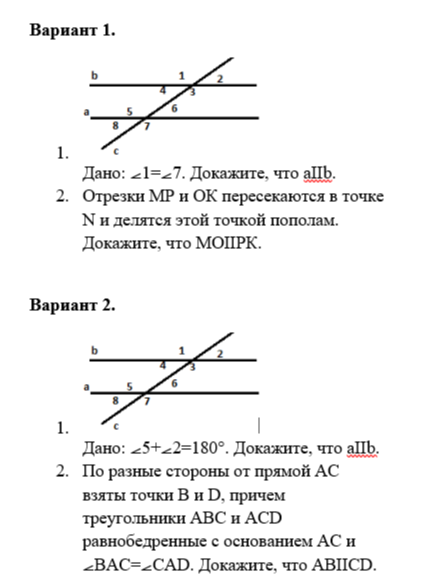 вторник, 6.02.2024до 17.00Фото тетради на проверкуОтметка06.02ВиСТСамостоятельная работа учащихся Тема: Случайная изменчивостьПоработайте с презентацией  https://cloud.mail.ru/public/qCf1/1vcJMzFs6  Выполните практическую работу с самопроверкой и приготовьтесь к самостоятельной работе по теме "Случайная изменчивость", работаем с прикрепленной презентациейвторник, 6.02.2024до 17.00Фото тетради на проверкуЗч/Нз06.02ОбществознаниеСамостоятельная работа обучающих Написать сообщение на тему: Конституция Российской Федерации - Основной закон. Не более 1 страницы в тетради. 6.02 Фото Сферум, почта kotlova-natalia@mail.ruОценка 06.02Иностранный языкСамостоятельная работа обучающихсяС. 100 выбрать один из проектов и выполнить на А4, красочно, соблюдая все пункты, которые прописаны, обязательно название проекта.06.02.17.00СФЕРУМотметка06.02Информатика Самостоятельная работа обучающихсяТема: Текстовые документы, их ввод и редактирование в текстовом процессоре.§4.1, 4.2 прочитать, выполнить № №2 на стр. 149, №5 на стр.157. 06.02 до 17.00Отправляете фото тетради в день по расписанию. СФЕРУМотметка